Форма 2Отчетоб использовании информационно-методических материалов по противодействию терроризму и экстремизму, представленных на сайте Минобрнауки РД  за   ноябрь 2021 г.              М.П ФИО, контактные данные исполнителяИльясханова М.И.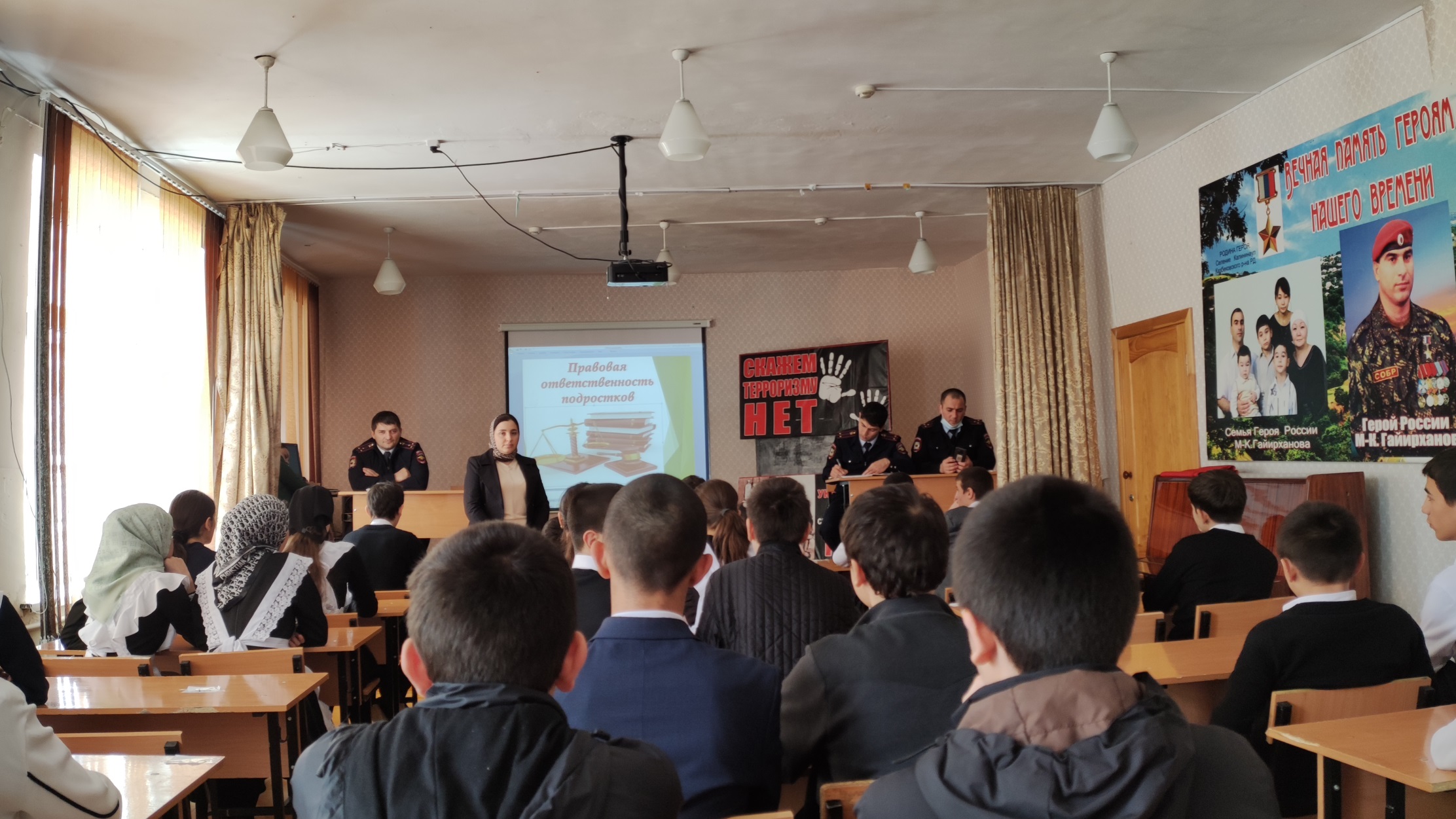 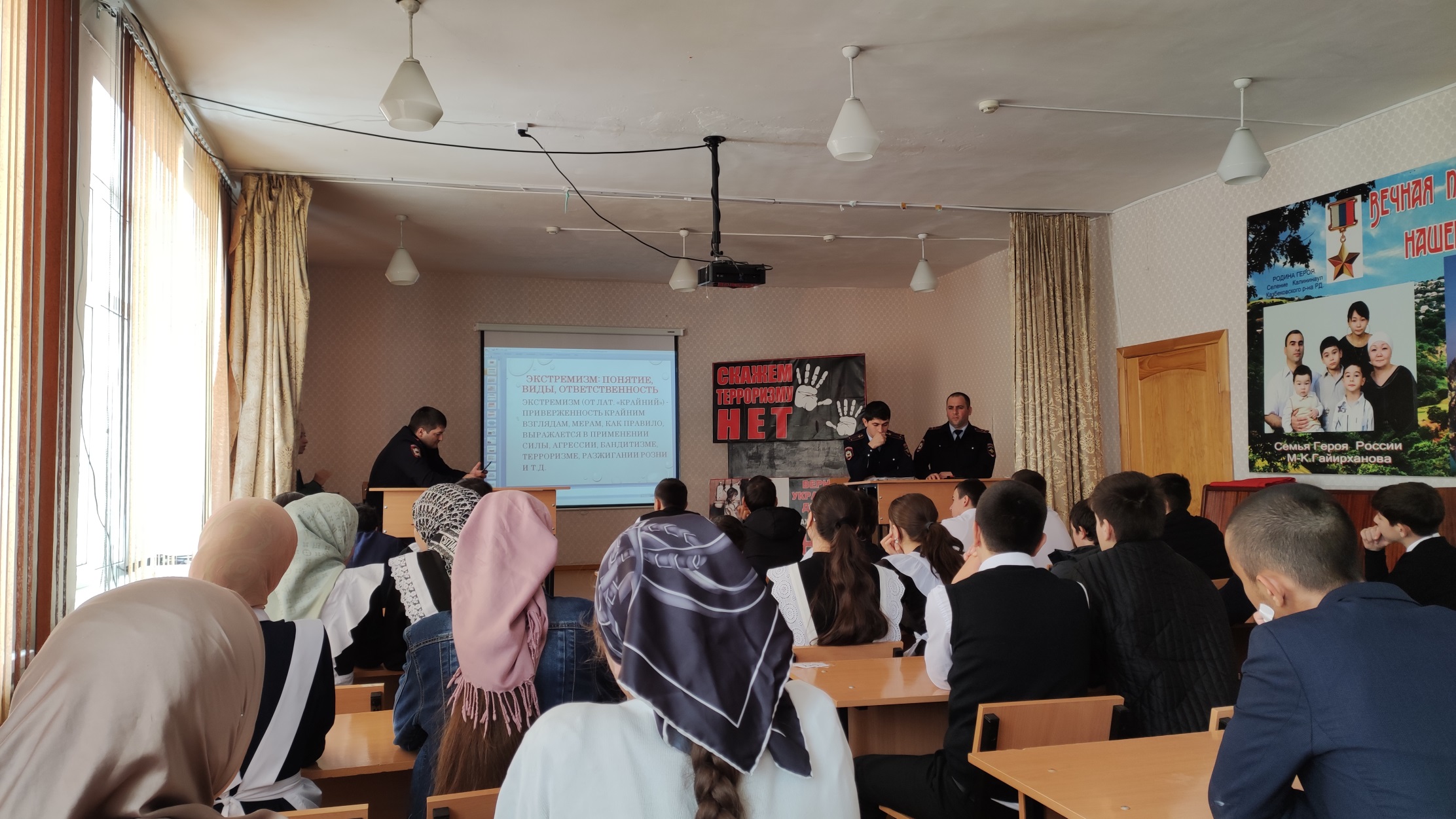 МКОУ «Калининаульская средняя общеобразовательная школа им.Героя России Гайирханова М.М.»МКОУ «Калининаульская средняя общеобразовательная школа им.Героя России Гайирханова М.М.»МКОУ «Калининаульская средняя общеобразовательная школа им.Героя России Гайирханова М.М.»МКОУ «Калининаульская средняя общеобразовательная школа им.Героя России Гайирханова М.М.»МКОУ «Калининаульская средняя общеобразовательная школа им.Героя России Гайирханова М.М.»МКОУ «Калининаульская средняя общеобразовательная школа им.Героя России Гайирханова М.М.»МКОУ «Калининаульская средняя общеобразовательная школа им.Героя России Гайирханова М.М.»МКОУ «Калининаульская средняя общеобразовательная школа им.Героя России Гайирханова М.М.»№Наименование образовательной организацииНаименование методического материала Приказ УОо внедрении методического материалаПриказ ОО о внедрении методического материалаВ каком мероприятии использован информационный материал (форма мероприятия, название мероприятия) Дата проведения Количество обучающихся/педагогов/родителей (например: 52/ 4/ 20)1.МКОУ КСОШ«Экстремистская идеология. Проявление экстремизма в молодежной среде. Основные направления противодействия экстремистской деятельности» (сборник по профилактике  экстемизма в молодёжной среде)                    --Беседы с участием участкового Чегуева Б.К.. и инспектора ПДН Зубайриев М.А.ЗДВР Ильясхановой М.И.Соц.педагог Тимиргишиевой М.Т.«Правовая ответственность подростков»16.11.202152/3/2